ZARZĄDZENIE Nr 11.2022WÓJTA GMINY ZŁOTÓWz dnia 17 stycznia 2022 r.w sprawie ogłoszenia przetargu ustnego nieograniczonego na dzierżawę nieruchomości gruntowej w miejscowości Pieczynek dz. nr 6/4 obręb Zalesie gmina Złotów z przeznaczeniem pod budowę i eksploatację farmy fotowoltaicznej i powołania komisji przetargowejNa podstawie art. 30 ust. 2 pkt 3 ustawy z dnia 8 marca 1990 r. o samorządzie gminnym (Dz.U. z 2021 r. poz. 1372, 1834), art. 37 ust. 4 i art.  38 ust. 1 i 2 ustawy z dnia 21 sierpnia 1997 r. o gospodarce nieruchomościami (Dz. U. z 2021 r. poz. 1899) zarządzam co następuje:Ogłaszam przetarg ustny nieograniczony na dzierżawę nieruchomości gruntowej w miejscowości Pieczynek dz. nr 6/4 obręb Zalesie gmina Złotów z przeznaczeniem pod budowę i eksploatację farmy fotowoltaicznej. Treść ogłoszenia stanowi załącznik do niniejszego zarządzenia.§2. Powołuję Komisję Przetargową w celu przeprowadzenia czynności przetargowych w składzie:Longin Tomasz- przewodniczący Komisji,Paweł Michalski- członek Komisji,Ewa Pulit- członek Komisji.§3. Wykonanie zarządzenia powierzam Sekretarzowi Gminy Złotów.§4. Zarządzenie wchodzi w życie z dniem podpisania.OGŁOSZENIEWójt Gminy ZłotówogłaszaI przetarg ustny nieograniczony na dzierżawę nieruchomości gruntowej z przeznaczeniem pod budowę i eksploatację farmy fotowoltaicznej wraz z niezbędną infrastrukturą technicznąoznaczenie nieruchomości w miejscowości PIECZYNEKopis nieruchomościNieruchomość dz. nr 6/4 o powierzchni 7,5300 ha znajduje się w obrębie geodezyjnym Zalesie, gmina Złotów (dalej nieruchomość). Lokalizacja bardzo dobra, przy zjeździe do wsi Pieczynek, ok. 5 km na zachód od Złotowa, w sąsiedztwie gruntów rolnych i dalej zabudowań mieszkalnych wsi Pieczynek. Dostęp od drogi powiatowej Złotów - Ptusza. Działka posiada kształt zbliżony do prostokąta, teren płaski, niezabudowany. Na skraju działki znajdują się dwa słupy z napowietrzną linią niskiego napięcia, ponadto przebiega napowietrzna linia wysokiego napięcia, a wzdłuż granicy działki znajduje się wodociąg i kanalizacja. Użytek gruntowy- RIVa i RIVb. Przeznaczenie nieruchomości:Budowa i eksploatacja na przedmiotowej nieruchomości farmy fotowoltaicznej wraz z niezbędną infrastrukturą techniczną (dalej farmy), w tym dokonywanie przez Dzierżawcę zmian, niezbędnych do realizacji celu dzierżawy, łącznie ze zmianą przeznaczenia gruntu, dokonywania na nim pomiarów i analiz oraz ulepszeń w zakresie dopuszczalnym obowiązującymi przepisami prawa, w szczególności przepisami prawa budowlanego i prawa energetycznego, Przedmiotowa działka nie jest objęta obowiązującym miejscowym planem zagospodarowania przestrzennego. W „Studium uwarunkowań i kierunków zagospodarowania przestrzennego gminy Złotów” przyjętym uchwałą nr VIII/66/11 Rady Gminy Złotów z dnia 26 maja 2011 r. działka 6/4 obręb Zalesie oznaczona jest jako gleby klas pozostałych (o niższej klasie bonitacyjnej niż klasa III).Dla przedmiotowej nieruchomości nie wyznaczono obszaru zdegradowanego i obszaru rewitalizacji.Działka nie jest przeznaczona do zalesienia w miejscowym planie zagospodarowania przestrzennego albo w decyzji o warunkach zabudowy i zagospodarowania terenu.Okres trwania umowy dzierżawy – 29 lat.Termin zagospodarowania:3 lata od dnia zawarcia umowy dzierżawyTermin płatności czynszu dzierżawnego:I etap dzierżawy (czas na zagospodarowanie nieruchomości tj. przed rozpoczęciem budowy farmy, trwający nie dłużej niż 3 lata od zawarcia umowy) - 15% rocznie wymiaru ustalonego w drodze przetargu,II etap dzierżawy: (po rozpoczęciu budowy farmy lub upływie terminu zagospodarowania nieruchomości) -100% rocznie wymiaru ustalonego w drodze przetargu.Czynsz płatny będzie z góry za każdy rok - w pierwszym roku w terminie 14 dni od dnia zawarcia umowy, następnym do 15 marca, na wskazany przez Wydzierżawiającego numer rachunku bankowego. W pierwszym i ostatnim roku zawarcia umowy czynsz zostanie naliczony w wysokości proporcjonalnej do okresu obowiązywania umowy w tym roku. Wysokość czynszu zostanie naliczana proporcjonalnie również w roku, w którym nastąpi rozpoczęcie budowy farmy tj. nastąpi zmiana stawki czynszu dzierżawnego. Czynsz podlegać będzie wzrostowi o średnioroczny wskaźnik cen towarów i usług konsumpcyjnych, ogłaszany przez Prezesa Głównego Urzędu Statystycznego. Na Dzierżawcy ciążyć będzie poinformowanie Wydzierżawiającego na piśmie o rozpoczęciu budowy farmy w terminie 14 dni od dnia jej rozpoczęcia.Obciążenia i zobowiązania dotyczące nieruchomości Działka nie jest obciążona prawem osób trzecich. Dział III i IV księgi wieczystej PO1Z/00042014/8 wolny jest od wpisów.Forma i tryb wyłonienia dzierżawcy:przetarg ustny nieograniczonyTermin i miejsce części jawnej przetargu03 marca 2022 r. godz. 10.00 Urząd Gminy Złotów, ul. Leśna 7, 77-400 Złotów, sala konferencyjnaOferent winien okazać się przed rozpoczęciem przetargu dokumentem potwierdzającym tożsamość.Cena wywoławcza i wadiumwadium płatne w terminie najpóźniej do dnia 28 lutego 2022 r.WARUNKI PRZETARGUWADIUM oraz dokumenty Warunkiem przystąpienia do przetargu jest wniesienie wadium w pieniądzu w wysokości i terminie wskazanym w ogłoszeniu pod rygorem uznania, że warunek wpłaty wadium nie został spełniony. Wadium płatne jest we wskazanym terminie w kasie Urzędu Gminy Złotów do godz.13.00 lub na konto: 91894100060000113720000020. Tytuł wpłaty wadium winien wskazywać jednoznacznie uczestnika przetargu oraz działkę, której wpłata dotyczy. Za dzień wniesienia wadium przelewem uważa się datę wpływu środków pieniężnych na konto Gminy Złotów.Najpóźniej ostatniego dnia wniesienia wadium, oferent przystępujący do przetargu składa:oświadczenie o zapoznaniu się z warunkami i przedmiotem przetargu, w tym potwierdza, że znany jest mu stan nieruchomości w terenie i nie wnosi zastrzeżeń do przedmiotu przetargu. W oświadczeniu podaje również konto, na które ma być zwrócone wadium, w przypadku niewygrania przetargu,oświadczenie o posiadaniu niezbędnych zasobów do wykonania planowanej budowy farmy,graficzną i opisową koncepcję zagospodarowania przedmiotu dzierżawy pod farmę.Wadium, wniesione przez oferenta, który wygrał przetarg, zalicza się na poczet czynszu dzierżawnego,Oferentom, którzy wpłacili wadium i nie dostarczyli do urzędu w terminie stosownego oświadczenia o koncie do zwrotu wadium, wadium zostanie zwrócone na konto, z którego dokonano wpłaty.W przypadku, gdy oferent, w wyniku przetargu ustalony jako nabywca, nie przystąpi, bez usprawiedliwienia, do zawarcia umowy, w miejscu i terminie podanym w zawiadomieniu, Wójt Gminy Złotów odstąpi od zawarcia umowy, a wpłacone wadium nie podlega zwrotowi (zgodnie z art. 41 ust.2 ustawy o gospodarce nieruchomościami). Pozostałym oferentom przetargu, wadium zostanie zwrócone niezwłocznie, w ciągu 3 dni od odwołania, zamknięcia, unieważnienia lub zakończenia przetargu wynikiem negatywnym, na rachunek bankowy wskazany w złożonym oświadczeniu o zapoznaniu się z warunkami     i przedmiotem przetargu.PRZETARG Przed przystąpieniem do przetargu oferent winien zapoznać się z obecnym stanem i zagospodarowaniem nieruchomości oraz składa oświadczenia, o których mowa powyżej.Oferent przystępując do przetargu czyni to na własne ryzyko i odpowiedzialność. Gmina nie zapewnia i nie gwarantuje możliwości spełnienia warunków niezbędnych do wybudowania farmy, w tym do uzyskania wszelkiej niezbędnej dokumentacji (pozwolenia) na ten cel.Pełnomocnictwa i zezwolenia:  w przypadku oferentów innych niż osoby fizyczne konieczne jest przedłożenie potwierdzonych dokumentów upoważniających osobę/osoby do reprezentowania i działania w imieniu tego podmiotu, a w przypadku działania przez pełnomocnika dodatkowo przedłożenie pełnomocnictwa w formie aktu notarialnego, o ile uprawnienia do działania w imieniu osób prawnych nie wynikają z innych dokumentów;w przypadku oferentów - osób fizycznych działających przez pełnomocnika konieczne jest przedłożenie stosownego pełnomocnictwa w formie aktu notarialnego,Oferenci (osoby fizyczne i osoby prawne) przedkładają Komisji przetargowej w dniu przetargu następujące dokumenty:osoby fizyczne - dokument potwierdzający tożsamość (np. dowód osobisty),podmioty gospodarcze - elektroniczny odpis z właściwego dla danego podmiotu rejestru (CEIDG, KRS);pełnomocnicy - dokument potwierdzający tożsamość i ww. pełnomocnictwo; w przypadku osób fizycznych prowadzących działalność w formie Spółki Cywilnej- umowę spółki oraz stosowne dokumenty potwierdzające umocowanie do działania w imieniu spółki.Przetarg może się odbyć, chociażby tylko jeden oferent wniósł wadium oraz spełnił warunki określone w ogłoszeniu o przetargu. O wysokości postąpienia decydują uczestnicy przetargu, z tym, że postąpienie nie może wynosić mniej niż 1 % ceny wywoławczej z zaokrągleniem w górę do pełnych dziesiątek. Przetarg jest ważny bez względu na liczbę oferentów, jeżeli przynajmniej jeden zaoferował co najmniej jedno postąpienie powyżej ceny wywoławczej, z zastrzeżeniem pkt 10. Osoba ustalona jako Dzierżawca zostanie zawiadomiona o miejscu i terminie zawarcia umowy dzierżawy nieruchomości najpóźniej w ciągu 21 dni od dnia rozstrzygnięcia przetargu. Nie wyraża się zgody na przelew wierzytelności zawarcia umowy dzierżawy nieruchomości na osoby trzecie, na skutek przeprowadzonego przetargu. Wójt Gminy Złotów może odwołać lub unieważnić przetarg jedynie z ważnych powodów, niezwłocznie podając informację o odwołaniu lub unieważnieniu do publicznej wiadomości w miejscach publikacji.Dzierżawca zobowiązany będzie do zapłaty podatku od nieruchomości, podatku VAT, ponoszenia wszelkich innych ciężarów, opłat i świadczeń publicznych związanych z dzierżawioną nieruchomością.DODATKOWE WARUNKIW przypadku ewentualnej potrzeby okazania granic nieruchomości, zainteresowana osoba ustali warunki tego okazania z wybranym przez siebie geodetą. Czynności te będą stanowiły koszt zainteresowanej osoby.Nakłady poniesione przez wyłonionego Dzierżawcę na przygotowanie nieruchomości do założonego celu, nie będą podlegać zwrotowi ani zaliczeniu na poczet czynszu dzierżawnego.Nakłady poniesione przez Dzierżawcę będą stanowiły własność Dzierżawcy oraz zostaną połączone z gruntem tylko dla przemijającego użytku.Wydzierżawiający nie będzie ponosił odpowiedzialności materialnej i prawnej za brak wymaganych uzgodnień, decyzji i innych opracowań planistycznych, w tym pozwolenia na budowę, w zakresie planowanej przez Dzierżawcę budowy farmy,Powierzchnia zajęta na farmę zostanie wyłączona z produkcji rolnej. Wszelkie koszty związane z wyłączeniem nieruchomości z produkcji rolnej, ponosi Dzierżawca.Wydzierżawiający wyrazi zgodę na ujawnienie w księdze wieczystej, wskazanej w pkt I, umowy zawartej z Dzierżawcą i wynikających z niej praw Dzierżawcy. Dzierżawca będzie uprawniony do złożenia we właściwym sądzie wniosku o wpis powyższych praw, a po upływie umowy zobowiązany będzie do ich usunięcia. Wszelkie koszty z tym związane poniesie Dzierżawca samodzielnie bądź w przypadku poniesienia ich przez Wydzierżawiającego, zobowiązany będzie do zwrotu ich wartości.Wydzierżawiający udzieli Dzierżawcy zgody na dysponowanie nieruchomością na cele budowlane oraz innych wszelkich zgód wymaganych przez prawo budowlane, niezbędnych do uzyskania decyzji, opinii czy innych dokumentów administracyjnych, w związku z planowaną budową farmy. Dzierżawca zobowiązany będzie do:złożenia wniosków o udzielenie stosownych pozwoleń na budowę farmy lub dokonanie zgłoszeń oraz prowadzenie robót po ich uzyskaniu;prowadzenia robót budowlanych i montażowych zgodnie z obowiązującymi przepisami prawa;eksploatacji budowli i urządzeń oraz infrastruktury towarzyszącej, powstałych w wyniku realizacji planowanej budowy farmy, zgodnie z obowiązującymi przepisami prawa;zawarcia umowy ubezpieczenia od odpowiedzialności cywilnej z tytułu ryzyka związanego z budową, eksploatacją, konserwacją i demontażem farmy, w stosunku do osób trzecich, jak i w stosunku do Wydzierżawiającego;usunięcia udokumentowanych szkód, które zostały spowodowane robotami budowlanymi, montażowymi, serwisowymi, oraz usunięcia awarii i dokonywania napraw farmy, w stosunku do osób trzecich, jak i w stosunku do Wydzierżawiającego.Przed rozpoczęciem prac budowlanych, Dzierżawca doręczy Wydzierżawiającemu sporządzony na mapie plan farmy, na którym zostanie oznaczone w szczególności położenie zespołu paneli fotowoltaicznych, dróg dojazdowych oraz innych budowli i urządzeń wchodzących w skład farmy, posadowionych na nieruchomości.Przeniesienie uprawnień i obowiązków Dzierżawcy na osoby trzecie, będzie mogło nastąpić wyłącznie za uprzednią zgodą Wydzierżawiającego.Dzierżawcy przysługiwać będzie prawo wypowiedzenia umowy, jeżeli korzystanie z nieruchomości, zgodnie z przeznaczeniem na jaki została wydzierżawiona, nie będzie możliwe, z przyczyn nieleżących po stronie Dzierżawcy.Przed upływem terminu obowiązywania umowy, Dzierżawca usunie farmę i przywróci nieruchomość do stanu pierwotnego oraz zwróci ją w stanie niepogorszonym. Powstała pusta przestrzeń zostanie wypełniona glebą o podobnej klasie użytku pierwotnego, w sposób zapewniający możliwość rolniczej uprawy tych gruntów. Wszelkie prace, w powyższym zakresie, Dzierżawca wykona na własny koszt. W przypadku niedotrzymania przez Dzierżawcę określonego warunku, Wydzierżawiający może, zgodnie z własnym wyborem, przenieść spełnienie tych obowiązków na osobę trzecią i obciążyć Dzierżawcę kosztami ich wykonania.PUBLIKACJA- podanie do publicznej wiadomościOgłoszenie umieszcza się:tablica ogłoszeń w Urzędzie Gminy Złotów,  tablica ogłoszeń sołectwa, w którym znajduje się dzierżawiona nieruchomość,na stronie internetowej:www.gminazlotow.pl,www.bip.gminazlotow.plDodatkowe informacje o nieruchomości można uzyskać w Urzędzie Gminy Złotów, ul. Leśna 7 pokój nr 14 oraz telefonicznie: 67 263 53 05 wew.125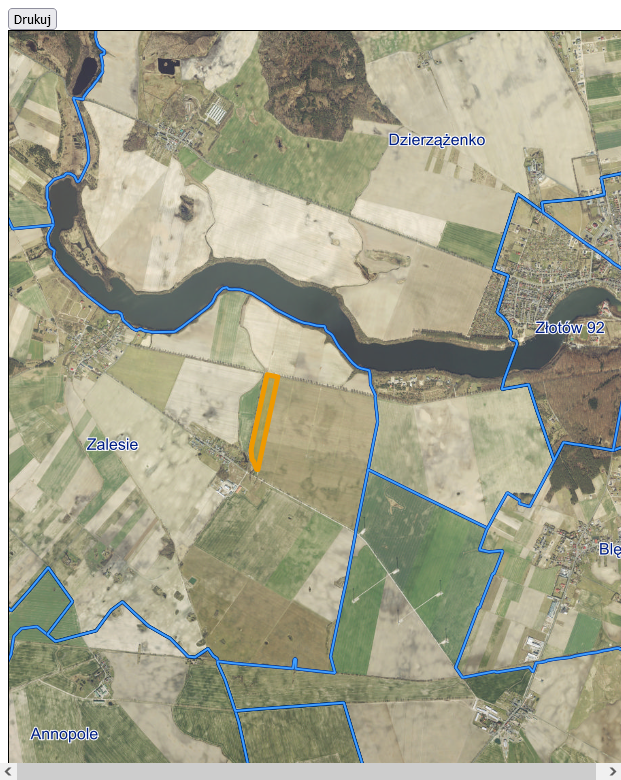 GminaZłotówObrębZalesieNumer działki6/4Numer obrębu0045Powierzchnia [ha]7,5300Nr Księgi wieczystejPO1Z/00042014/8WłaścicielGmina ZłotówCena 75300,00Wadium07530,00